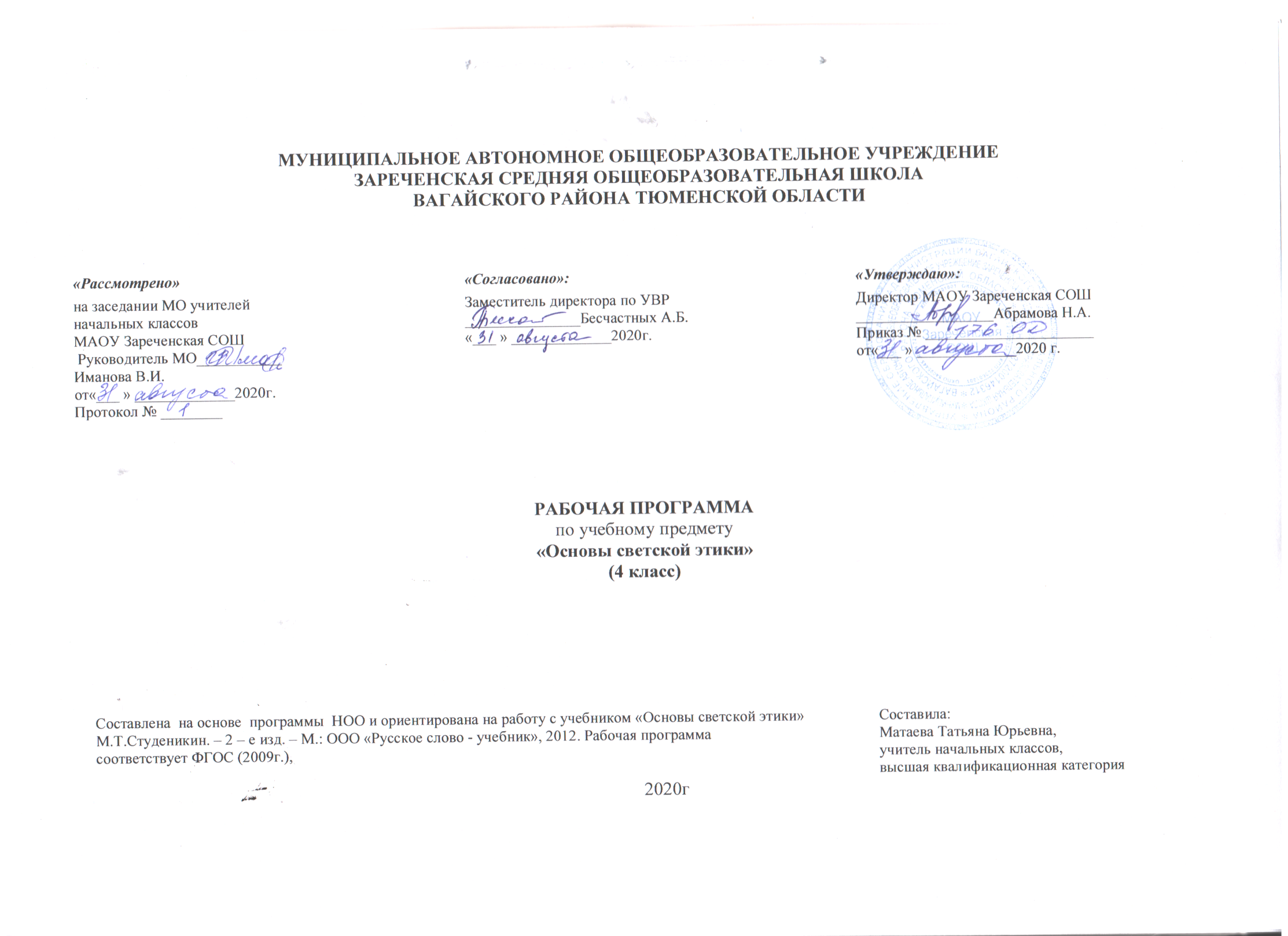 1.  Планируемые результаты освоения учебного предмета
                            
 - знание, понимание и принятие обучающимися ценностей: Отечество, нравственность, долг, милосердие, миролюбие, как основы культурных традиций многонационального народа России;
 - знакомство с основами светской и религиозной морали, понимание их значения в выстраивании конструктивных отношений в обществе;
 - формирование первоначальных представлений о светской этике, религиозной культуре и их роли в истории и современности России;
 - осознание ценности нравственности и духовности в человеческой жизни.Личностные, метапредметные и предметные результаты освоения учебного предмета «Основы светской этики»К результатам освоения программы курса следует отнести:Личностные результаты*Формирование основ российский гражданской идентичности, чувства гордости за свою Родину, российский народ и историю России;*формирование семейных ценностей;*становление гуманистических и демократических ценностных ориентаций;*формирование целостного, социально ориентированного взгляда на мир в его органичном единстве и разнообразии природы, народов, культур и религий;* развитие этических чувств, доброжелательности и эмоционально – нравственной отзывчивости, понимания и сопереживания чувствам других людей.*развитие навыков сотрудничестваПредметные результаты*Готовность к нравственному самосовершенствованию, духовному саморазвитию;*понимание значения нравственности в жизни человека и общества;*формирование первоначальных представлений о народных традициях, их роли в культуре истории и современности России;* формирование первоначальных представлений об исторической роли этики в Российской культуре;* становление внутренней установки личности поступать согласно своей совести, воспитание нравственности, основанной на свободе совести и вероисповедания, духовных традициях народов России;*осознание ценности человеческой жизни.Метапредметные результаты:*Освоение начальных форм познавательной и личностной рефлексии;*готовность слушать собеседника и вести диалог; готовность признавать возможность существования различных точек зрения на оценку событий;* овладение начальными сведениями о сущности и особенностях объектов, процессов и явлений действительности (природных, социальных, культурных) в соответствии с содержанием конкретного учебного предмета;*умение осуществлять информационный поиск.    К концу обучения  по данному курсу школьник должен  *приобрести социальные знания (об общественных нормах, об устройстве общества, о социально одобряемых и неодобряемых формах поведения в обществе и т.п.), первичное понимание социальной реальности и повседневной жизни;*получить опыт переживания и позитивного отношения к базовым ценностям общества;*получить опыт самостоятельного общественного действия..2. Содержание учебного предмета.Россия – наша Родина – 1 ч.Понятие Родины. Древняя Русь. Происхождение названий Русь, русские. Наша  Родина – Россия, ее географическое положение, природа, население. Радушие  и доброжелательность  россиян. Россия – многонациональное государство.  Национальность и раса. Древние  города России, их памятники культуры.Этика и этикет- 3 ч.Понятия этика,  мораль (нравственность).  Назначение этики, ее  категории.  Понятие этикет, его происхождение и назначение. Нормы этикета, их развитие и совершенствование.Современные    правила поведения, манеры  поведения человека, их характеристика.Вежливость -2 ч.Понятия вежливость,     уважение. Происхождение слов здравствуйте, спасибо, пожалуйста, их значения. Обычай   рукопожатия, обычай   снимать головной убор. Этикет  приветствия  в школе  и дома,  на улице.  Отношение к недостаткам и слабостям людей. Обида словом, извинение. Этикет  разговорной речи. Умение слушать друг другаДобро и зло- 2 ч.Понятия добро и зло. Слова с корнем добро. Тема добра и зла в русских на- родных сказках, былинах.  Правила разговорной  речи:  громкость голоса, интонация, мимика, жесты. Язык жестов. Значение   слов.    Влияние слова на взаимоотношения людей. Проявление тактичности и сдержанности в споре.  Необдуманные поступки и их последствия. Умение прощать  – начало  доброго  отношения  к людям.     Благожелательность. Забота о родных и близких.  Бескорыстная помощь нуждающимся в ней  людям.  Повседневные проявления доброты.Дружба и порядочность – 2 ч.Понятие и проявление дружбы. Роль доверия   в  укреплении дружбы.  Качества настоящего друга и их проявление  в повседневных отношениях. Честность, доброта,  порядочность, трудолюбие,понимание,  бескорыстие,   справедливость. Взаимопонимание, требовательность и ответственность. Проявление дружбы в сказках,произведениях детской  литературы. Понятия-синонимы друг, приятель,  товарищ.  Правила  дружбы.  Отношения в классном коллективеЧестность и искренность – 2 ч.Понятия  честность  и  искренность. Из истории традиций по выявлению честности  и лжи.  Значение выражений   о честности   («честное   слово»,«честно исполнять свой долг», «жить по совести,  честно»  и др.).  Что  значит  быть  честным  с самим  собой,  с окружающими. Честность,  правдивость  и тактичность. Позитивные качества  честности.Искренность – составная часть  честности. Честность  по  выполнению правил  поведения  в школе  и дома,  соблюдению законовГордость и гордыня – 2 ч.Понятия гордость и гордыня. Чувство собственного   достоинства  человека,  самоуважения. Порядочность и скромность. Зазнайство и  гордыня, зависть.  Воспитание положительных качеств  личности, тренинги. Гордость за хорошие  дела и поступки героев России.Обычаи и обряды русского народа – 2 ч.Что  такое  обычай и  обряд. Из  истории обряда  бракосочетания на Руси. Решение вопросов женитьбы  и замужества. Сваты.  Помолвка. Венчание. Обычай встречи молодых хлебом- солью.  Этикет  царского обеда.  Особенности бракосочетания в современной России.Терпение и труд -  2 ч.Значения слова  терпение. Что  такое труд. Трудовые  дела в школе  и дома, их последовательность и систематичность.  Постоянные домашние поручения  и их выполнение. Значение труда в жизни  человека  и общества. Свободный и  посильный труд.  Повседневные дела  и техника  безопасности  в работе.  Твои  любимые  дела. Потребность в труде. Сочетание труда умственного и физического. Учеба – важнейший труд школьника.Семья – 2 ч.Семья – объединение людей разного возраста, основанное на кровнородственных  связях.  Из  истории семьи. Семья  на Руси. Имя  и фамилия. Фамилия- наследственное  семейное имя. Происхождение фамилии. Роль родителей в современной семье. Крепость и стабильность семьи.  Родословная семьи.Семейные традиции – 2 ч.Традиция  – передача   из  поколения в поколение правил  поведения в семье, семейных обычаев и обрядов. Разнообразие традиций, собственные традиции семьи, их создание.Сердце матери 2 ч.Роль  матери  в семье.  День  матери  в России. Традиция празднования Дня матери   у  народов   мира.   Материнская  любовь.  Мать  и  счастье  – не- раздельные понятия. Мать  – творец человека.  Подарить радость маме. Ответственность мамы  за  своих  детей, помощь детей своим родителям. Бережное отношение детей  к  родителям, родным  и близким.Правила твоей жизни -3 ч.Сознательная  дисциплина  учащихся  в  школе.  Правила приема   пищи в  школе.   Этикет  школьного праздника.    Самообслуживание   учащихся. Поддержание порядка и чистоты в школе  и дома,  во дворе  дома и на улице. Помощь детей родителям. Распорядок дня ученика.  Культура общения   сверстников.   Особенности общения детей  между собой  и с посторонними взрослыми людьми, соблюдение правил  личной  безопасности.   Внимательное отношение к маленьким  детям,    престарелым и инвалидам, помощь им.Праздники народов России -3 ч.Христианские праздники. Происхождение  Масленицы. Семь дней Масленицы. Великий пост.  Старинные праздники: Пасха,  Рождество Христово, святки, Крещенский сочельник, Крещение. Праздничный застольный этикет.  Курбан-байрам, день  Сангхи, обряды  народов, свобода совести.Защитники Отечества -4ч.23 февраля – День  защитника Отечества.    Состав    Вооруженных  сил РФ.  Страницы боевой  славы  Родины  с ХIII  до ХХ в.: Невская битва, сражение на Чудском  озере, Куликовская битва,   борьба  с  поляками  в  ХVII  в.,  подвиги   полководца А.В. Суворова, Отечественная война1812 г., Великая  Отечественная война 1941–1945  гг. Охрана  сухопутных, воздушных  и водных границ  страны в наше время. Защита  Родины – долг каждого  гражданина РФ,  служба в Вооруженных силах  РФ  – почетная обязанность каждого  мужчины. Подарочный этикет.3.Тематическое распределение часов.                                     № п/пТемаКол-во часов№ п/пТемаКол-во часов1Россия - наша Родина12Этика и этикет33Вежливость24                                         Добро и зло25Дружба и порядочность26Честность и искренность27Гордость и гордыня28Обычаи и обряды русского народа29Терпение и труд210Семья211Семейные традиции212Сердце матери213Правила твоей жизни314Праздники народов России315Защитники Отечества4Итого34